VABILOOb dnevu državnosti in 25. obletnici samostojnosti naše države 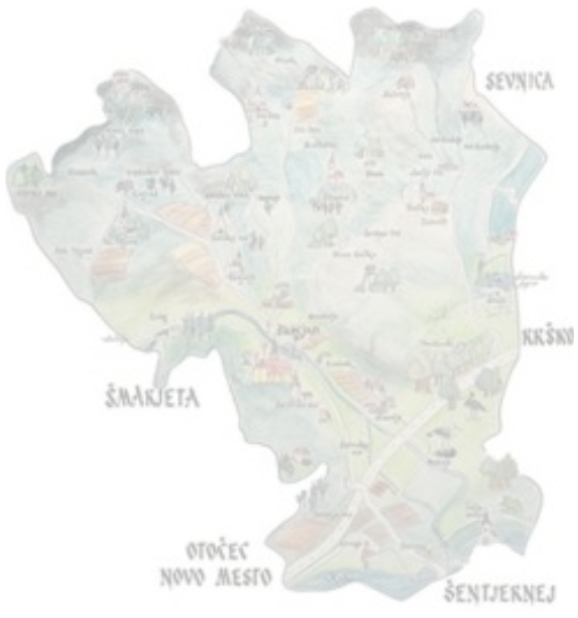 ter ob 10-letnici nadgradnje šole vas vabimo na kulturno prireditev z naslovomTu smo doma, ki bo v petek, 24. junija 2016, ob 8.20 v večnamenskem prostoru šole.Prisrčno vabljeni!Učenci in zaposleni z ravnateljico Ireno Čengijo Peterlin